lMADONAS NOVADA PAŠVALDĪBA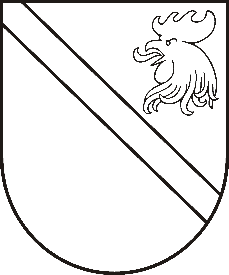 Reģ. Nr. 90000054572Saieta laukums 1, Madona, Madonas novads, LV-4801 t. 64860090, e-pasts: pasts@madona.lv ___________________________________________________________________________MADONAS NOVADA PAŠVALDĪBAS DOMESLĒMUMSMadonā2020.gada 22.septembrī							           Nr.350									       (protokols Nr.19, 3.p.)Par zemes vienību Barkavas pagastā ar kadastra apzīmējumu 70440080305 un kadastra apzīmējumu 70440080231 atzīšanu par starpgabaliem Madonas novada Barkavas pagastā Barkavas pagasta pārvalde konstatēja, ka zemes vienības ar kadastra apzīmējumu 70440080305 (0,0815 ha platībā) un  ar kadastra apzīmējumu 70440080231 (0,6356 ha platībā) ir mazākas par 2013.gada 16.jūlija Madonas novada saistošiem noteikumiem Nr.15 “Madonas novada teritorijas plānojuma 2013.-2025.gadam Teritorijas izmantošanas un apbūves noteikumi un Grafiskā daļa” noteikto minimālo 3,0 ha  zemes gabala platību.Pamatojoties uz “Publiskas personas mantas atsavināšanas likuma” 1.panta 11.punkta b) apakšpunktu, kas nosaka, ka publiskai personai piederošs zemes gabals, kura platība lauku apvidos ir mazāka par pašvaldības saistošajos noteikumos paredzēto minimālo zemesgabala platību vai kura konfigurācija nepieļauj attiecīgā zemesgabala izmantošanu atbilstoši apstiprinātajam teritorijas plānojumam, vai kuram nav iespējams nodrošināt pieslēgumu koplietošanas ielai (ceļam)  ir starpgabals .    Pamatojoties uz “Publiskas personas mantas atsavināšanas likuma” 1.panta 11.punkta b) apakšpunktu, ņemot vērā 12.08.2020. Uzņēmējdarbības, teritoriālo un vides jautājumu komitejas un 22.09.2020. Finanšu un attīstības komitejas atzinumu, atklāti balsojot: PAR – 13 (Artūrs Čačka, Andris Dombrovskis, Zigfrīds Gora, Antra Gotlaufa, Artūrs Grandāns, Valda Kļaviņa, Agris Lungevičs, Ivars Miķelsons, Andris Sakne, Rihards Saulītis, Inese Strode, Aleksandrs Šrubs, Gatis Teilis), PRET – NAV, ATTURAS – NAV, Madonas novada pašvaldības dome NOLEMJ:Pašvaldībai piekrītošās zemes vienības ar kadastra apzīmējumu 70440080305 (0,0815 ha platībā) un kadastra apzīmējumu 70440080231 (0,6356 ha platībā) atzīt par starpgabaliem.Domes priekšsēdētājs					         	         A.LungevičsZepa 64860913